4	APPENDICES4.1	Sample Form BSCP68/4.1Registration Transfer from SMRS to CMRS(For all MSIDs to be transferred)A1. Details of RegistrantName of Registrant:	.…………………………………………………………………………………………Address: 		.…………………………………………………………………………………………			.…………………………………………………………………………………………Contact for Transfer: 	.…………………………………………………………………………………………Telephone Number: 	.…………………………………………………………………………………………Email Address:		.…………………………………………………………………………………………Market Participant ID (Registrant (CVA)): 	………………………………………………………………………SITE NAME:		.…………………………………………………………………………………………..Site Address:		.…………………………………………………………………………………………..			.…………………………………………………………………………………………..A2.  Details of MSIDs to be transferredRequest transfer of Metering System presently registered in SMRS to be transferred to CMRSSCHEMATIC DIAGRAM (must be provided)“Registration Effective From Date”……../……../…….. The “Registration Effective From Date” is provisional until Part B has been confirmed and signed by the Transfer Co-ordinator.Market Participants Id (Registrant (SVA)): 	………………………………………………………………………Contact: …………………..…………………………………………………………………………………………A3. Common details of MSIDsIdentity of SVA MOA:.…………………………………………………………………………………………Contact: 		.…………………………………………………………………………………………Telephone Number: 	.…………………………………………………………………………………………Email Address: 		.…………………………………………………………………………………………Site Name: 		.…………………………………………………………………………………………			.…………………………………………………………………………………………NGC BM Unit Id:	Primary BM Unit Id 	GSP Reference: 		.…………………………………………………………………………………………Identity of CVA MOA: 	.…………………………………………………………………………………………Name of existing SVA Registrant:  ………………………………………………………………………………..A4. Signature of Registrant (Authorised Signatory in accordance with BSCP38)Name: 			.…………………………………………………………………………………………Position: 		.…………………………………………………………………………………………Company: 		.…………………………………………………………………………………………Signature:		………………………………………………………. 	Date:…………………………..Password: 		……………………………………………………….B1. Confirmation of transfer of registration from SMRS to CMRS “Registration Effective From Date” in CMRS on:……../……../……..“Effective To Settlement Date {Regi}” in SMRS on:……../……../…….. (i.e. date of registration deactivation)Name:		………....…………………………………………………………………………………………Signed: 		………....……………………………………………………... Date: ………………………….4.2	Sample Form BSCP68/4.2Registration Transfer from CMRS to SMRS(For all MSIDs to be transferred)A1. Details of RegistrantName of SVA Registrant: 	.…………………………………………………………………………………………Address: 		.…………………………………………………………………………………………			.…………………………………………………………………………………………Contact for Transfer: 	.…………………………………………………………………………………………Telephone Number: 	.…………………………………………………………………………………………Email Address: 		.…………………………………………………………………………………………Market Participant ID (Registrant (SVA)):………………………………………………………………………….SITE NAME: 		.…………………………………………………………………………………………Site Address: 		.…………………………………………………………………………………………			.…………………………………………………………………………………………A2.  Details of numbers of MSIDs to be transferred1Request transfer of Metering System presently registered in CMRS to be transferred to SMRSSCHEMATIC DIAGRAM (must be provided)“Effective From Settlement Date {Regi}”……../……../……..The “Effective From Settlement Date {Regi}” is provisional until Part B has been confirmed and signed by the Transfer Co-ordinator.Market Participant Id (Registrant (SVA)): 	………………………………………………………………………Contact: 		.…………………………………………………………………………………………A3. Common details of MSIDsIdentity of CVA MOA:	.……………………………………………………………………………….Contact: 		.…………………………………………………………………………………………Telephone Number: 	.…………………………………………………………………………………………Email Address: 		.…………………………………………………………………………………………Site Name: 		.………………………………………………………………………………………….………………………………………………………………………………………….…………………………………………………………………………………………NGC BM Unit Id:	Primary BM Unit Id:………………………………………………………………………………………………..GSP Reference: 		.…………………………………………………………………………………………Identity of Proposed SVA MOA: 	.……………………………………………………………………………….Name of existing CVA Registrant:	.……………………………………………………………………………….A4. Signature of Registrant (Authorised Signatory in accordance with BSCP38)Name: 		………....…………………………………………………………………………………………Position: 	………....…………………………………………………………………………………………Company: 	………....…………………………………………………………………………………………Signature: 	………....……………………………………………………... Date: ………………………….. Password: 		……………………………………………………….B1. Confirmation of transfer of registration from CMRS to SMRS “Effective From Settlement Date {Regi}” in CSS/SMRS on:……../……../……..“Registration Effective To Date” in CMRS on:……../……../…….. (i.e. date of de-registration)Name:		………....…………………………………………………………………………………………Signed: 		………....……………………………………………………... Date: ………………………….4.3	Transfer Guidelines for RegistrantsThe Imports of a Metering System cannot be registered in CVA without the corresponding Exports. This means that the Imports of a Metering System cannot be transferred from SVA to CVA without the corresponding Exports and similarly, the Exports of the Metering System cannot be transferred from CVA to SVA without the corresponding Imports.Any Metering Systems Registered in CVA must be Half-Hourly metered.4.4	Validation Rules4.4.1	CRA ValidationThe validation carried out by the CRA should ensure that:-For Registration Transfers from SMRS to CMRS:-(a)	The CVA Registrant on the form is registered as a Party in CMRS;(b)	The CVA Registrant has nominated a Primary BM Unit Id to be registered in CMRS;(c)	That Registration Effective From Date on the form is operationally achievable;(d)	The nominated Primary BM Unit Id is ready for registration in CMRS when the Registration Effective From Date is confirmed by the Transfer Co-ordinator; and(e)	Confirmation of the CVA MOA.For Registration Transfers from CMRS to SMRS:-(f)	The Metering System is currently registered in CMRS;(g)	Identify whether the Metering System is part of a Primary BM Unit Id that forms part of a Trading Unit;(h)	That Registration Effective To Date is operationally achievable; and(i)	The Primary BM Unit Id is ready for de-registration in CMRS when the Registration Effective To Date is confirmed by the Transfer Co-ordinator.4.4.2	CDCA ValidationThe validation carried out by the CDCA should ensure that:-For Registration Transfers from SMRS to CMRS:-(a)	Aggregation Rules have been registered for the Primary BM Units; and(b)	Primary BM Units are correctly associated with the Metering Systems by the Aggregation Rules; orFor Registration Transfers from CMRS to SMRS:-(c)	Primary BM Units are correctly associated with the Metering Systems by the Aggregation Rules.4.4.3	Contracted LDSO ValidationThe validation carried out by the Contracted LDSO should ensure that:-For Registration Transfers from SMRS to CMRS:-(a)	The SVA MSIDs quoted on the forms exist in SMRS;(b)	By reference to its internal records, that no SVA MSIDs are missing and no additional SVA MSIDs are included on the forms (in accordance with the Transfer Guidelines in Appendix 4.3)(c)	That at least one or more of the SVA MSIDs relate to Exports in the list of SVA MSIDs on the forms. (i.e. the forms include Exemptable Generation Plant);(d)	When requested, the Contracted LDSO should provide the identity of existing Supplier Agents to the Transfer Co-ordinator; and(e)	The Contracted LDSO should confirm that the Supplier Ids on the form correctly identify the Registrant(s) of the SVA MSIDs; orFor Registration Transfers from CMRS to SMRS:-(f)	The SVA MSIDs/MSIDs/Primary BM Unit details on the forms agree with the records held in the Exemptable Generating Plant register; and(g)	By reference to its internal records that no SVA MSIDs are missing and no additional SVA MSIDs are included on the forms (in accordance with the Transfer Guidelines in Appendix 4.3)4.5	Sample Form BSCP68/4.5Validation Details for Registration Transfer from SMRS to CMRSA1. Details of RegistrantSVA Registrant: 		.…………………………………………………………………………………………Import SVA MSID(s): 	.…………………………………………………………………………………………Export SVA MSID(s): 	.…………………………………………………………………………………………Import CVA MSID(s): 	.…………………………………………………………………………………………Export CVA MSID(s): 	.…………………………………………………………………………………………CVA MOA: 		.…………………………………………………………………………………………Primary BM Units:	.…………………………………………………………………………………………SITE NAME: 		.…………………………………………………………………………………………Part B – To be completed by CRAPart C – To be completed by CDCAPart D – To be completed by Contracted LDSO The validation carried out by the CRA should ensure that for Registration Transfers from SMRS to CMRS (delete as appropriate):Request transfer successful validated [ Y / N ] – delete as appropriateComments/ Reasons for being invalid:	………………………………………………………………………………………………………………………………………………………………………………………………………………………………………………………………………………………………………………………Name:		.…………………………………………………………………………………………………...Position: 	.…………………………………………………………………………………………………...Signature:	………………………………………………………………….	 Date:………………………….Telephone Number:	………………………………………………………………………………………….The validation carried out by the CDCA should ensure that for Registration Transfers from SMRS to CMRS (delete as appropriate):Request transfer successful validated [ Y / N ] – delete as appropriateComments/ Reasons for being invalid: 	……………………………………………………………………………………………………………………………………………………………………………………………………………………………………………………………………………………………………………………… Name:		.…………………………………………………………………………………………………...Position: 	.…………………………………………………………………………………………………...Signature:	………………………………………………………………….	 Date:………………………….Telephone Number:	………………………………………………………………………………………….The validation carried out by the Contracted LDSO should ensure that for Registration Transfers from SMRS to CMRS (delete as appropriate):Request transfer successful validated [ Y / N ] – delete as appropriateComments/ Reasons for being invalid: 	………………………………………………………………………………………………………………………………………………………………………………………………………………………………………………………………………………………………………………………Provide details of Supplier AgentsName:		.…………………………………………………………………………………………………...Position: 	.…………………………………………………………………………………………………...Signature:	………………………………………………………………….	 Date:………………………….Telephone Number:	………………………………………………………………………………………….4.6	Sample Form BSCP68/4.6Validation Details for Registration Transfer from CMRS to SMRSA1. Details of RegistrantCVA Registrant: 		.…………………………………………………………………………………………Import CVA MSID(s): 	.…………………………………………………………………………………………Export CVA MSID(s): 	.…………………………………………………………………………………………Import SVA MSID(s): 	.…………………………………………………………………………………………Export SVA MSID(s): 	.…………………………………………………………………………………………Primary BM Units:	.…………………………………………………………………………………………SVA MOA: 		.…………………………………………………………………………………………SITE NAME: 		.…………………………………………………………………………………………Part B – To be completed by CRAPart C – To be completed by CDCAPart D – To be completed by Contracted LDSO The validation carried out by the CRA should ensure that for Registration Transfers from SMRS to CMRS (delete as appropriate):Request transfer successful validated [ Y / N ] – delete as appropriateComments/ Reasons for being invalid: 	………………………………………………………………………………………………………………………………………………………………………………………………………………………………………………………………………………………………………………………Name:		.…………………………………………………………………………………………………...Position: 	.…………………………………………………………………………………………………...Signature:	………………………………………………………………….	 Date:………………………….Telephone Number:	………………………………………………………………………………………….The validation carried out by the CDCA should ensure that for Registration Transfers from CMRS to SMRS (delete as appropriate):Request transfer successful validated [ Y / N ] – delete as appropriateComments/ Reasons for being invalid: 	………………………………………………………………………………………………………………………………………………………………………………………………………………………………………………………………………………………………………………………Name:		.…………………………………………………………………………………………………...Position: 	.…………………………………………………………………………………………………...Signature:	………………………………………………………………….	 Date:………………………….Telephone Number:	………………………………………………………………………………………….The validation carried out by the Contracted LDSO should ensure that for Registration Transfers from CMRS to SMRS (delete as appropriate):Request transfer successful validated [ Y / N ] – delete as appropriateComments/ Reasons for being invalid: 	………………………………………………………………………………………………………………………………………………………………………………………………………………………………………………………………………………………………………………………Name:		.…………………………………………………………………………………………………...Position: 	.…………………………………………………………………………………………………...Signature:	………………………………………………………………….Date:………………………….Telephone Number:	………………………………………………………………………………………….4.7	Limitations to Registration Transfers in progressThe Transfer Co-ordinator may delay a Registration Transfer between SMRS and CMRS and vice versa, when the number of Registration Transfers in progress exceeds the limits specified below.Unless otherwise agreed with the Registrants, the Transfer Co-ordinator will adopt a ‘first-come, first-served’ basis for the order in which to deal with requests for Registration Transfers and the re-scheduling of delayed Registration Transfer requests.Where a Registrant has had a limitation applied to the number of Registration Transfers in progress, the Registrant may apply to the Transfer Co-ordinator for an increase to the limit of Registration Transfers in progress. The Transfer Co-ordinator may, following consultation with the relevant Parties and Party Agents, permit a temporary increase in the number of Registration Transfers in progress.4.8	Checklists4.8.1	SMRS to CMRS4.8.1.1	Transfer of both Import and Export Metering Systems4.8.1.1.1	SMRS to CMRS:  New CVA Registrant Check ListSVA MSID Number:…………………………4.8.1.1.2	SMRS to CMRS:  CDCA Check ListSVA MSID Number:…………………………4.8.1.1.3	SMRS to CMRS:  CRA Check ListSVA MSID Number:…………………………4.8.1.1.4	SMRS to CMRS: Contracted LDSO Check ListSVA MSID Number:…………………………4.8.1.1.5	SMRS to CMRS:  CVA MOA Check ListSVA MSID Number:…………………………4.8.1.2	Transfer of the Export only of Metering System4.8.1.2.1	SMRS to CMRS:  New CVA Registrant Check ListSVA MSID Number:…………………………4.8.1.2.2	SMRS to CMRS:  CDCA Check ListSVA MSID Number:…………………………4.8.1.2.3	SMRS to CMRS: CRA Check ListSVA MSID Number:…………………………4.8.1.2.4	SMRS to CMRS:  Contracted LDSO Check ListSVA MSID Number:…………………………4.8.1.2.5	SMRS to CMRS:  CVA MOA Check ListSVA MSID Number:…………………………4.8.2	CMRS to SMRS4.8.2.1	Transfer of both Import and Export Metering Systems4.8.2.1.1	CMRS to SMRS:  New SVA Registrant Check ListCVA MSID Number:…………………………4.8.2.1.2	CMRS to SMRS:  CDCA Check ListCVA MSID Number:…………………………4.8.2.1.3	CMRS to SMRS:  CRA Check ListCVA MSID Number:…………………………4.8.2.1.4	CMRS to SMRS: Contracted LDSO Check ListCVA MSID Number:…………………………4.8.2.1.5	CMRS to SMRS:  SVA MOA Check ListCVA MSID Number:…………………………4.8.2.2	Transfer of the Import only of Metering Systems 4.8.2.2.1	CMRS to SMRS:  New SVA Registrant Check ListCVA MSID Number:…………………………4.8.2.2.2	CMRS to SMRS:  CDCA Check ListCVA MSID Number:…………………………4.8.2.2.3	CMRS to SMRS:  CRA Check ListCVA MSID Number:…………………………4.8.2.2.4	CMRS to SMRS:  Contracted LDSO Check ListCVA MSID Number:…………………………4.8.2.2.5	CMRS to SMRS:  SVA MOA Check ListCVA MSID Number:…………………………4.9	Guidance on completing the tables and schematic diagrams in Appendix 4.1 and 4.2The following cases are examples only and do not show all potential combinations.4.9.1	SMRS to CMRS4.9.1.1	Example 1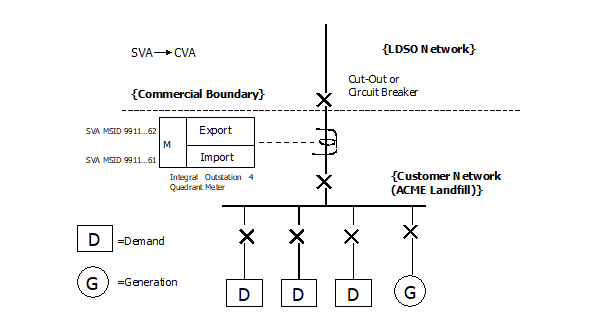 4.9.1.2	Example 2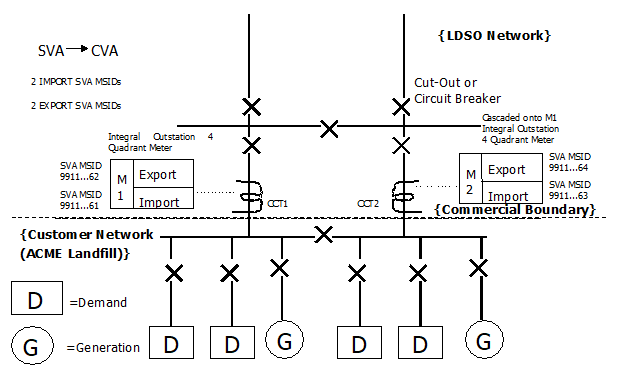 4.9.1.3	Example 3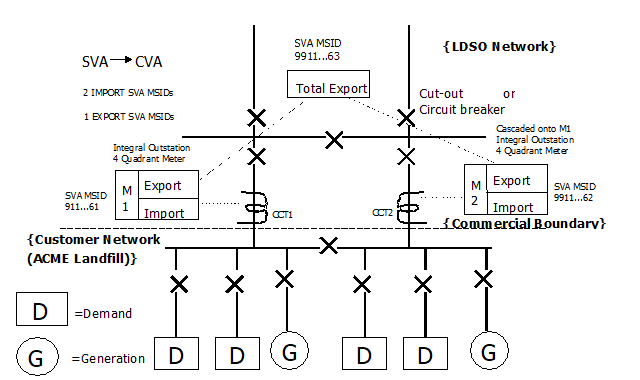 4.9.2	CMRS to SMRS4.9.2.1	Example 1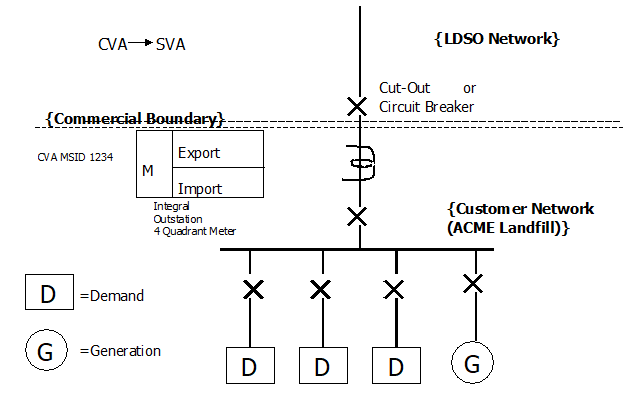 4.9.2.2	Example 2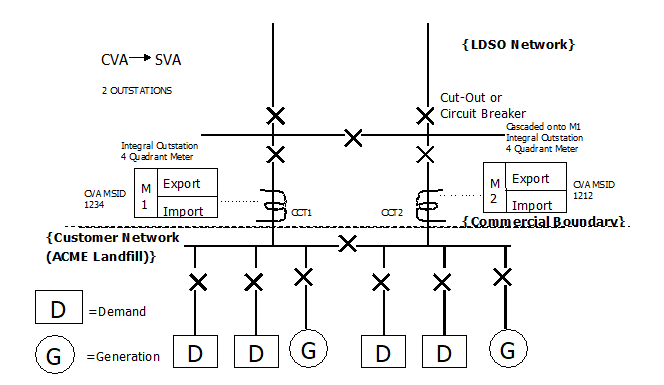 4.9.2.3	Example 3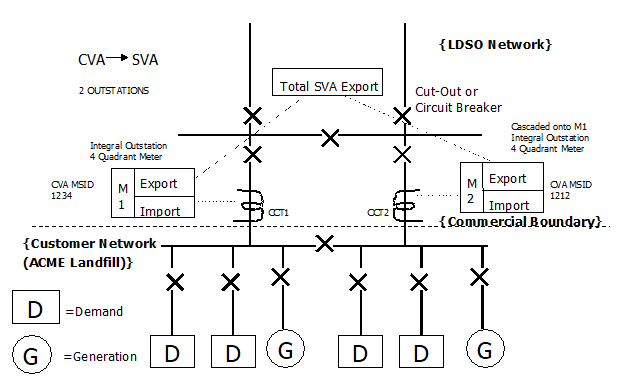 Part A – To be completed by CVA Registrant To be sent to: Transfer Co-ordinator, CRA, CDCARefMetering Point (SVA MSID)SVA Aggregation (Ref)Circuit DescriptionMeasurement Quantity (Import/ Export)CVA MSID (when known)CVA MSSID (when known)12345678910Part B – To be completed by Transfer Co-ordinatorTo be sent to: Contracted LDSO, Registrant (CVA), Registrant (SVA), CRA, CDCA, CVA MOA, SVA MOAPart A – To be completed by SVA Registrant To be sent to: Transfer Co-ordinator, CRA, CDCARefMetering Point (CVA MSID)2CVA MSSID3Circuit DescriptionMeasurement Quantity (Import/ Export)SVA MSID (when known)SVA Aggregation (Ref) (when known)12345678910Part B – To be completed by Transfer Co-ordinatorTo be sent to: Contracted LDSO , Registrant (CVA), Registrant (SVA), CDCA, CRA, CVA MOA, SVA MOAPart B – To be completed by CRATo be sent to: Transfer Co-ordinator(a)    The CVA Registrant on the form is registered as a Party in CMRS;YN(b)    The CVA Registrant has nominated a Primary BM Unit Id to be registered in CMRS;YN(c)    That Registration Effective From Date on the form is operationally achievable;YN(d)   The nominated Primary BM Unit Id is ready for registration in CMRS when the Registration Effective From Date is confirmed by the Transfer Co-ordinator ; andYN(d)   The nominated Primary BM Unit Id is ready for registration in CMRS when the Registration Effective From Date is confirmed by the Transfer Co-ordinator ; and(e)    Confirmation of the CVA MOA.YNPart C – To be completed by CDCATo be sent to: Transfer Co-ordinator(a)   Aggregation Rules have been registered for the Primary BM Units; andYN(b)   Primary BM Units are correctly associated with the Metering Systems by the Aggregation Rules.YN(b)   Primary BM Units are correctly associated with the Metering Systems by the Aggregation Rules.Part D – To be completed by Contracted LDSO To be sent to: Transfer Co-ordinatorThe SVA MSIDs quoted on the forms exist in SMRS;YN(b)   By reference to its internal records, that no SVA MSIDs are missing and no additional SVA MSIDs are included on the forms (in accordance with the Transfer Guidelines in Appendix 4.3)YN(b)   By reference to its internal records, that no SVA MSIDs are missing and no additional SVA MSIDs are included on the forms (in accordance with the Transfer Guidelines in Appendix 4.3)(c)   That at least one or more of the SVA MSIDs relate to Exports in the list of SVA MSIDs on the forms. (i.e., the forms include Exemptable Generation Plant);YN(c)   That at least one or more of the SVA MSIDs relate to Exports in the list of SVA MSIDs on the forms. (i.e., the forms include Exemptable Generation Plant);(d)   The Contracted LDSO should provide the identity of existing Supplier Agents to the Transfer Co-ordinator using the table, below;YN(d)   The Contracted LDSO should provide the identity of existing Supplier Agents to the Transfer Co-ordinator using the table, below;(e)   The Contracted LDSO should confirm that the Supplier Id on the form correctly identify the Registrant(s) of the SVA MSIDs; andYN(e)   The Contracted LDSO should confirm that the Supplier Id on the form correctly identify the Registrant(s) of the SVA MSIDs; and(f)   Line Loss Factors are submitted in accordance with BSCP128 approval.YNSVA MSIDsSupplier IdSVA HHDA IdSVA HHDC IdSVA MOA IdPart B – To be completed by CRATo be sent to: Transfer Co-ordinator(a)    The Metering System is currently registered in CMRS;YN(b)    Identify whether the Metering System is part of a Primary BM Unit Id that forms part of a Trading Unit;YN(b)    Identify whether the Metering System is part of a Primary BM Unit Id that forms part of a Trading Unit;(c)    That Registration Effective To Date is operationally achievable; andYN(d)    The Primary BM Unit Id is ready for de-registration in CMRS when the Registration Effective To Date is confirmed by the Transfer Co-ordinator.YN(d)    The Primary BM Unit Id is ready for de-registration in CMRS when the Registration Effective To Date is confirmed by the Transfer Co-ordinator.Part C – To be completed by CDCATo be sent to: Transfer Co-ordinator(a)   Primary BM Units are correctly associated with the Metering Systems by the Aggregation Rules.YNPart D – To be completed by Contracted LDSO To be sent to: Transfer Co-ordinator(a)   The SVA MSIDs/CVA MSIDs/Primary BM Unit details on the forms agree with the records held in the Exemptable Generating Plant Register; and YN(a)   The SVA MSIDs/CVA MSIDs/Primary BM Unit details on the forms agree with the records held in the Exemptable Generating Plant Register; and (b)   By reference to its internal records, that no SVA MSIDs are missing and no additional SVA MSIDs are included on the forms (in accordance with the Transfer Guidelines in Appendix 4.3).YN(b)   By reference to its internal records, that no SVA MSIDs are missing and no additional SVA MSIDs are included on the forms (in accordance with the Transfer Guidelines in Appendix 4.3).LimitationLimitMaximum number of Registration Transfers in progress per Registrant.FiveMaximum number of Registration Transfers in progress per SMRA.TwentyMaximum number of Registration Transfers in progress overall.FiftyProcess ReferenceTick3.1.1.1Ask existing SVA Registrant for SVA MOA identity and contact details and inform existing SVA Registrant of intention to transfer SVA MSIDs.3.1.1.2Send contact details of existing SVA Registrant(s), GSP Group and SVA MOA to Transfer Co-ordinator3.1.1.6Formalise agreement with a CVA MOA to act as Meter Operator for the SVA MSIDs to be transferred.3.1.1.7Submit the following forms:BSCP68/4.1 to CRA, CDCA and the Transfer Co-ordinatorBSCP15/4.1 to CRA and the Transfer Co-ordinatorBSCP15/4.13 to BSCCo if appropriateBSCP20/4.1 to CRA and the Transfer Co-ordinator3.1.1.9Receive the new CVA MSID numbers from CRA.3.1.1.11Instruct Contracted LDSO to submit CVA LLFs to BSCCo via BSCP128.3.1.1.17Submit BSCP75/4.2 to CDCA and the Transfer Co-ordinator3.1.1.23Signed BSCP68/4.1 received, confirming REFD.3.1.1.31Confirm with Contracted LDSO that following details are valid: Meter Technical Details,Primary BM Unit Aggregation Rules,CVA LLFs.Process ReferenceTick3.1.1.7Receive form BSCP68/4.1 from the new CVA Registrant:3.1.1.16Receive form BSCP20/4.3 a, b and c from the CVA MOA.3.1.1.17Receive form BSCP75/4.2 from new CVA Registrant3.1.1.18Organise Proving Test date with CVA MOA.3.1.1.19Submit Meter Technical Details to the Contracted LDSO and Transfer Co-ordinator.3.1.1.20Submit GSP Group Take Aggregation Rules to the Nominated LDSO and Transfer Co-ordinator.  3.1.1.21Validate transfer and send BSCP68/4.5 to Transfer Co-ordinator.3.1.1.23Signed BSCP68/4.1 received, confirming REFD.3.1.1.25Update records with confirmed REFD and confirm registration.3.1.1.34Confirm with Transfer Co-ordinator that transfers are successfully completed.3.1.1.36Perform Proving Test in accordance with BSCP02.3.1.1.38 / 3.1.1.39 If requested remotely interrogate Outstation(s) and send Meter reading to old HHDC and New CVA Registrant.3.1.1.44Confirm to Transfer Co-ordinator that the transfer has been successfully completed and that realistic values are being collected. Process ReferenceTick3.1.1.7Receive the following forms from new CVA Registrant:BSCP68/4.1,BSCP15/4.1,BSCP20/4.1,3.1.1.9Inform Transfer Co-ordinator and new CVA Registrant of new CVA MSID.3.1.1.21Validate transfer and send BSCP68/4.5 to Transfer Co-ordinator.3.1.1.23Signed BSCP68/4.1 received, confirming REFD.3.1.1.25Update records with confirmed REFD and confirm registration.3.1.1.26Send SVA MSID Mappings/CVA MSIDs and Primary BM Unit/SVA MSID mappings (Registration Transfer Report) to the Transfer Co-ordinator and new CVA Registrant.3.1.1.32Send Standing Data Report to new CVA Registrant.3.1.1.34Confirm with Transfer Co-ordinator that registration transfers were successfully completed. 3.1.1.44Confirm to Transfer Co-ordinator that the transfer has been successfully completed and that realistic values are being collected.Process ReferenceTick3.1.1.10Receive Registration form (BSCP68/4.1) including new CVA MSID from Transfer Co-ordinator.3.1.1.12Submit LLFs to BSCCo and Transfer Co-ordinator using BSCP128.3.1.1.15Validate transfer and send BSCP68/4.5 to Transfer Co-ordinator.3.1.1.19Receive Meter Technical Details from CDCA3.1.1.20Receive GSP Group Take Aggregation Rules from Nominated LDSO, if required.3.1.1.23Signed BSCP68/4.1 received, confirming REFD.3.1.1.27SVA MSID Mappings/CVA MSIDs and Primary BM Unit/SVA MSID mappings (Registration Transfer Report) received from Transfer Co-ordinator.3.1.1.28Alert Transfer Co-ordinator if discrepancies identified on Registration Transfer Report.3.1.1.35Confirmation that registration in CMRS was successfully completed and receive notice of SVA MSID logical disconnection date.3.1.1.40Logically disconnect relevant SVA MSIDs in SMRS.3.1.1.42Confirm to Transfer Co-ordinator that a registration deactivation occurred on the ETSD {Regi}.3.1.1.45Confirm to Transfer Co-ordinator that data values are comparable and acceptable.Process ReferenceTick3.1.1.6New CVA Registrant(s) must have formal agreement in place with a CVA MOA for the process to continue.3.1.1.10Receive Registration forms including new CVA MSID from Transfer Co-ordinator.3.1.1.13Request Meter Technical Details from SVA MOA3.1.1.14Receive Meter Technical Details from SVA MOA3.1.1.16Register Meter Technical Details with the CDCA by submitting form BSCP20/4.3 a, b and c to CDCA and the Transfer Co-ordinator:3.1.1.18Proving Test date with CDCA arranged (by CDCA).3.1.1.23Signed BSCP68/4.1 received, confirming REFD.3.1.1.36Perform Proving Test in accordance with BSCP02.Seal in accordance with BSCP06.Take initial Meter reading.Process ReferenceTick3.1.2.1Ask existing SVA Registrant for identity and contact details of an existing SVA MOA and inform existing SVA Registrant of intention to transfer SVA MSIDs.3.1.2.2Send contact details of existing SVA Registrant(s), GSP Group and existing SVA MOA to Transfer Co-ordinator.3.1.2.6Formalise agreement with a CVA MOA to act as Meter Operator for the SVA MSIDs to be transferred.3.1.2.7Inform existing SVA Registrant(s) of identity and details of CVA MOA3.1.2.10Submit the following forms: BSCP68/4.1 to CRA, CDCA and the Transfer Co-ordinator.BSCP15/4.1 to CRA and the Transfer Co-ordinator.BSCP15/4.13 to BSCCo if appropriateBSCP20/4.1 to CRA and the Transfer Co-ordinator.3.1.2.12Request the CDCA to provide the SVA HHDC access to the SVA Import Metering System3.1.2.14Receive the new CVA MSID numbers from CRA.3.1.2.16Instruct Contracted LDSO to submit CVA LLFs to BSCCo via BSCP128.3.1.2.22Submit BSCP75/4.2 to CDCA and the Transfer Co-ordinator.3.1.2.28Signed BSCP68/4.1 received, confirming REFD.3.1.2.36Confirm with Contracted LDSO that following details are valid: Meter Technical Details,Primary BM Unit Aggregation Rules,CVA LLFs.Process ReferenceTick3.1.2.10Receive form BSCP68/4.1 from the new CVA Registrant.3.1.2.21Receive form BSCP20/4.3 a, b and c from the CVA MOA:3.1.2.22Receive form BSCP75/4.2 from new CVA Registrant(s)3.1.2.23Organise Proving Test date with CVA MOA.3.1.2.24Submit GSP Group Take Aggregation Rules to the Nominated LDSO and Transfer Co-ordinator.3.1.2.25Submit Meter Technical Details to the Contracted LDSO and Transfer Co-ordinator.3.1.2.26Validate transfer and send BSCP68/4.5 to Transfer Co-ordinator.3.1.2.28Signed BSCP68/4.1 received, confirming REFD.3.1.2.30Update records with confirmed REFD and confirm registration.3.1.2.39Confirm with Transfer Co-ordinator that transfers are successfully completed.3.1.2.41Perform Proving Test in accordance with BSCP02.3.1.2.43 / 3.1.2.44If requested interrogate Outstation(s) remotely and send Meter readings to old SVA HHDC and new CVA Registrant.3.1.2.49Confirm to Transfer Co-ordinator that the transfer has been successfully completed and that realistic values are being collected.Process ReferenceTick3.1.2.10Receive the following forms from new CVA Registrant:BSCP68/4.1,BSCP15/4.1,BSCP20/4.1,3.1.2.14Inform Transfer Co-ordinator and new CVA Registrant of new CVA MSID.3.1.2.26Validate transfer and send BSCP68/4.5 to Transfer Co-ordinator.3.1.2.28Signed BSCP68/4.1 received, confirming REFD.3.1.2.30Update records with confirmed REFD and confirm registration.3.1.2.31Send SVA MSID Mappings/CVA MSIDs and Primary BM Unit/SVA MSID mappings (Registration Transfer Report) to the Transfer Co-ordinator and new CVA Registrant.3.1.2.37Send Standing Data Report to new Registrant.3.1.2.39Confirm with Transfer Co-ordinator that registration transfers were successfully completed. 3.1.2.49Confirm to Transfer Co-ordinator that the transfer has been successfully completed and that realistic values are being collected.Process ReferenceTick3.1.2.15Receive Registration form (BSCP68/4.1) including new CVA MSID from Transfer Co-ordinator.3.1.2.17Submit LLFs to BSCCo and Transfer Co-ordinator using BSCP128.3.1.2.20Validate transfer and send BSCP68/4.5 to Transfer Co-ordinator.3.1.2.24Receive Aggregation Rules from Nominated LDSO, if required.3.1.2.25Receive Meter Technical Details from CDCA.3.1.2.28Signed BSCP68/4.1 received, confirming REFD.3.1.2.32SVA MSID Mappings/CVA MSIDs and Primary BM Unit/SVA MSID mappings (Registration Transfer Report) received from Transfer Co-ordinator.3.1.2.33Alert Transfer Co-ordinator if discrepancies identified on Registration Transfer Report.3.1.2.40Confirmation that registration in CMRS was successfully completed and receive notice of SVA MSID logical disconnection date.3.1.2.45Logically disconnect relevant SVA MSIDs in SMRS.3.1.2.47Confirm to Transfer Co-ordinator that a registration deactivation occurred on the ETSD {Regi}.3.1.2.50Confirm to Transfer Co-ordinator that data values are comparable and acceptable.Process ReferenceTick3.1.2.6New Registrant(s) must have formal agreement in place with a CVA MOA for the process to continue. 3.1.2.15Receive Registration forms including new CVA MSID from Transfer Co-ordinator.3.1.2.18Request Meter technical details from existing SVA MOA.3.1.2.19Receive Meter technical details from existing SVA MOA.3.1.2.21Register Meter Technical Details with the CDCA by submitting form BSCP20/4.3 a, b and c to CDCA and the Transfer Co-ordinator.3.1.2.23Proving Test date with CDCA arranged (by CDCA).3.1.2.28Signed BSCP68/4.1 received, confirming REFD.3.1.2.41Perform Proving Test in accordance with BSCP02.Seal in accordance with BSCP06.Take initial Meter reading.Process ReferenceTick3.2.1.1Contact existing CVA Registrant(s) to inform them of intention to transfer MSIDs, to gain CVA MOA Id and contact details if not known and old SVA MSID details if available.3.2.1.2Send contact details of existing CVA Registrant, CVA MOA, GSP Group and old SVA MSID details to Transfer Co-ordinator.3.2.1.6Submit form BSCP68/4.2 to the Transfer Co-ordinator.3.2.1.8Request SVA LLFs from the Contracted LDSO or obtain from BSC Website.3.2.1.14If LLFs are no longer valid in MDD, instruct the Contracted LDSO to establish Line Loss Factor Class via BSCP509 and submit LLFs via BSCP128.3.2.1.15Contact SVA MOA and inform of CVA MSID for transfer and identity and contact details of CVA MOA.3.2.1.20Signed BSCP68/4.2 received, confirming EFSD {REGI}.3.2.1.30Receive SVA MSID(s) from Contracted LDSO and the date at which they can be registered in CSS.3.2.1.31Submit Initial Registration Request for MSID and Supply Start Date.  3.2.1.34Appoint Supplier Agents from the confirmed EFSD {REGI}.3.2.1.36Confirm Supplier Agent Details and update Registration Details.3.2.1.37Confirm to the Transfer Co-ordinator that the Registration is complete. Process ReferenceTick3.2.1.9Receive Registration form (BSCP68/4.2) from Transfer Co-ordinator.3.2.1.16Validate transfer and send BSCP68/4.6 to the Transfer Co-ordinator. 3.2.1.17Send revised GSP Group Take Aggregation Rules to Nominated LDSO and Transfer Co-ordinator. 3.2.1.20Signed BSCP68/4.2 received, confirming EFSD {REGI}.3.2.1.22Enter GSP Group Take Aggregation Rules and send the confirmation report of GSP Group Aggregation Rules to the Nominated LDSO and the Transfer Co-ordinator.3.2.1.23Update records with RETD (which is 1 calendar day before the confirmed EFSD REGI}).3.2.1.28Confirm to the Transfer Co-ordinator that the RETD is set to 1 calendar day before the confirmed EFSD {REGI} in CSS/SMRS.3.2.1.43Receive final Meter reading and confirm de-registration of Metering System, with CVA MOA.3.2.1.45Confirm to Transfer Co-ordinator and CVA Registrant that the de-registration of the Metering System is complete in CMRS.Process ReferenceTick3.2.1.9Receive Registration forms (BSCP68/4.2) from Transfer Co-ordinator.3.2.1.10Identify whether the Primary BM Unit for transfer forms part of a Trading Unit and inform Transfer Co-ordinator and existing CVA Registrant(s).3.2.1.16Validate the transfer and send BSCP68/4.6 to the Transfer Co-ordinator.3.2.1.20Signed BSCP68/4.2 received, confirming EFSD {REGI}.3.2.1.21Receive forms BSCP15/4.2 and BSCP20/4.7 from the existing CVA Registrant(s).3.2.1.24Update records with RETD (which is 1 calendar before the confirmed EFSD {REGI}).3.2.1.25Provides the Contracted LDSO and Transfer Co-ordinator with details of Primary BM Unit/CVA MSID Mappings and RETD (Registration Transfer Report).3.2.1.28Confirm with Transfer Co-ordinator that “RETD” in CMRS is set to 1 calendar day before the confirmed EFSD {REGI} in CSS/SMRS.3.2.1.38CRA sends Standing Data Report to existing CVA Registrant(s). Process ReferenceTick3.2.1.9Receive Registration form (BSCP68/4.2) from Transfer Co-ordinator.3.2.1.13Send LLFs to new Registrant(s) and advise to whether these are valid in MDD. If they are not valid in MDD, advise new Registrant(s) of the default LLFs to be used.Send the above details to the Transfer Co-ordinator.3.2.1.14If LLFs are no longer valid in MDD, establish Line Loss Factor Class via BSCP509 and submit LLFs via BSCP128.3.2.1.16Validate the transfer and send BSCP68/4.6 to the Transfer Co-ordinator.3.2.1.17Receive GSP Group Take Aggregation Rules from the Nominated LDSO, if required.3.2.1.20Signed BSCP68/4.2 received, confirming EFSD {REGI}.3.2.1.22Receive confirmation report of GSP Group Take Aggregation Rules from Nominated LDSO, if required.3.2.1.25Receive details of Primary BM Unit/CVA MSID Mappings and RETD (Registration Transfer Report) from CRA.3.2.1.27Alert Transfer Co-ordinator if discrepancies identified on Registration Transfer Report received from CRA. 3.2.1.29Notify SMRA of new MSID data. 3.2.1.30Provide SVA MSIDs to new SVA Registrant(s) and Transfer Co-ordinator and inform New SVA Registrant(s) of the date at which they can be registered in CSS.3.2.1.46Confirm to Transfer Co-ordinator that data values are comparable and acceptable.Process ReferenceTick3.2.1.15Receive the CVA MSID of the Metering System to be transferred and identity and contact details of CVA MOA.3.2.1.20Signed BSCP68/4.2 received, confirming EFSD {REGI}.3.2.1.39Request Meter Technical Details from CVA MOA.3.2.1.40Receive Meter Technical Details from CVA MOA.3.2.1.41Perform Proving Test as required by BSCP502.Seal.Take initial Meter reading.3.2.1.42Inform Transfer Co-ordinator that a successful proving test and sealing has occurred and an initial Meter reading has been taken.3.2.1.44Provide initial Meter reading to CDCA if requested.Process ReferenceTick3.2.2.1Contact existing CVA Registrant(s) to inform them of intention to transfer MSIDs, to gain contact details of existing CVA MOA and if not known and old SVA MSID details if available.3.2.2.2Send contact details of existing CVA Registrant(s), existing CVA MOA, GSP Group and old SVA MSID details to Transfer Co-ordinator.3.2.2.6Submit form BSCP68/4.2 to the Transfer Co-ordinator.3.2.2.8Request SVA LLFs from the Contracted LDSO or obtain from BSC Website.3.2.2.14If LLFs are no longer valid in MDD, instruct the Contracted LDSO to establish Line Loss Factor Class via BSCP509 and submit LLFs via BSCP128.3.2.2.15Contact SVA MOA and inform of CVA MSID for transfer and identity and contact details of existing CVA MOA.3.2.2.16Contact existing CVA Registrant(s) and inform of SVA MOA Id.3.2.2.23Signed BSCP68/4.2 received, confirming EFSD {REGI}.3.2.2.33Receive SVA MSID(s) from Contracted LDSO and the date at which they can be registered in CSS.3.2.2.34Submit Initial Registration Request for MSID and Supply Start Date. 3.2.2.37Appoint Supplier Agents from the confirmed EFSD {REGI}.3.2.2.39Confirm Supplier Agent Details and update Registration Details3.2.2.40Confirm to the Transfer Co-ordinator that the Registration is complete. 3.2.2.41Provide details of the SVA HHDC to the CDCA where the same outstation(s) are used for the purpose of transferring data relating to both CVA and SVA Metering Systems.Process ReferenceTick3.2.2.9Receive Registration form (BSCP68/4.2) from Transfer Co-ordinator.3.2.2.19Validate transfer and send BSCP68/4.6 to the Transfer Co-ordinator. 3.2.2.20Send revised GSP Group Take Aggregation Rules to Nominated LDSO and Transfer Co-ordinator. 3.2.2.23Signed BSCP68/4.2 received, confirming EFSD {REGI}.3.2.2.25Enter GSP Group Take Aggregation Rules and send the confirmation report of GSP Group Aggregation Rules to the Nominated LDSO and the Transfer Co-ordinator.3.2.2.26Update records with RETD (which is 1 calendar day before the confirmed EFSD {REGI}).3.2.2.31Confirms to the Transfer Co-ordinator that the RETD is set to 1 calendar day before the confirmed EFSD {REGI} in CSS/SMRS.3.2.2.48Receive final Meter reading and confirm de-registration of Import MSID with CVA MOA.3.2.2.50Confirm to Transfer Co-ordinator and CVA Registrant that the de-registration of the Import MSID is complete in CMRS.Process ReferenceTick3.2.2.9Receive Registration form (BSCP68/4.2) from Transfer Co-ordinator.3.2.2.10Identify whether the Primary BM Unit for transfer forms part of a Trading Unit and inform Transfer Co-ordinator and existing CVA Registrants.3.2.2.19Validate the transfer and send BSCP68/4.6 to the Transfer Co-ordinator.3.2.2.23Signed BSCP68/4.2 received, confirming EFSD {REGI}.3.2.2.24Receive forms BSCP15/4.2 and BSCP20/4.7 from the existing CVA Registrant(s).3.2.2.27Update records with RETD (which is 1 calendar day before the confirmed EFSD {REGI}).3.2.2.28Provide the Contracted LDSO and Transfer Co-ordinator with details of Primary BM Unit/CVA MSID Mappings and RETD (Registration Transfer Report).3.2.2.31Confirm with Transfer Co-ordinator that RETD in CMRS is set to 1 calendar day before the confirmed EFSD {REGI} in CSS/SMRS.3.2.2.43CRA sends Standing Data Report to existing CVA Registrant(s). Process ReferenceTick3.2.2.9Receive Registration form (BSCP68/4.2) from Transfer Co-ordinator.3.2.2.13Send LLFs to new Registrant(s) and advise to whether these are valid in MDD. If they are not valid in MDD, advise new Registrant(s) of the default LLFs to be used. Send the above details to the Transfer Co-ordinator.3.2.2.14If LLFs are no longer valid in MDD, establish Line Loss Factor Class via BSCP509 and submit LLFs via BSCP128.3.2.2.19Validate the transfer and send BSCP68/4.6 to the Transfer Co-ordinator.3.2.2.20Receive GSP Group Take Aggregation Rules from the Nominated LDSO, if required.3.2.2.23Signed BSCP68/4.2 received, confirming EFSD {REGI}.3.2.2.25Receive confirmation report of GSP Group Take Aggregation Rules from the Nominated LDSO, if required.3.2.2.28Receive details of Primary BM Unit/CVA MSID Mappings and RETD (Registration Transfer Report) from CRA.3.2.2.30Alert Transfer Co-ordinator if discrepancies identified on Registration Transfer Report received from CRA. 3.2.2.32Notify SMRA of new MSID Data.3.2.2.33Provide SVA MSIDs to new SVA Registrant(s) and Transfer Co-ordinator and inform new SVA Registrant(s) of the date at which they can be registered in CSS.3.2.2.51Confirm to Transfer Co-ordinator that data values are comparable and acceptable.Process ReferenceTick3.2.2.15Receive the CVA MSID of the Metering System to be transferred and identity and contact details of existing CVA MOA.3.2.2.23Signed BSCP68/4.2 received, confirming EFSD {REGI}.3.2.2.44Request Meter Technical Details from CVA MOA.3.2.2.45Receive Meter Technical Details from CVA MOA.3.2.2.46Perform Proving Test as required by BSCP502.Seal.Take initial Meter reading.3.2.2.47Inform Transfer Co-ordinator that a successful Proving Test and sealing has occurred and an initial Meter reading has been taken.3.2.2.49Provide initial Meter reading to CDCA if requested.RefMetering Point (SVA MSID)SVA Aggregation (Ref)Circuit DescriptionMeasurement Quantity (Import/ Export)CVA MSID (when known)CVA MSSID3 (when known)19911…61NoneACME LandfillIMPORT1234129911…62NoneACME LandfillEXPORT12342RefMetering Point (SVA MSID)SVA Aggregation (Ref)Circuit DescriptionMeasurement Quantity (Import/ Export)CVA MSID (when known)CVA MSSID3 (when known)19911…61NoneACME Landfill Circuit 1IMPORT1234129911…62NoneACME Landfill Circuit 1EXPORT1234239911…63NoneACME Landfill Circuit 2IMPORT1212149911…64NoneACME Landfill Circuit 2EXPORT12122RefMetering Point (SVA MSID)SVA Aggregation (Ref)Circuit DescriptionMeasurement Quantity (Import/ Export)CVA MSID (when known)CVA MSSID3 (when known)19911…61NoneACME Landfill Circuit 1IMPORT123412NoneNoneACME Landfill Circuit 1EXPORT1234239911…62NoneACME Landfill Circuit 2IMPORT121214NoneNoneACME Landfill Circuit 2EXPORT1212259911…632+4ACME Landfill TotalEXPORTRefMetering Point (CVA MSID)CVA MSSID3Circuit DescriptionMeasurement Quantity (Import/ Export)SVA MSID (when known)SVA Aggregation (Ref) (when known)112341ACME LandfillIMPORT9911…61None212342ACME LandfillEXPORT9911…62NoneRefMetering Point (CVA MSID)CVA MSSID3Circuit DescriptionMeasurement Quantity (Import/ Export)SVA MSID (when known)SVA Aggregation (Ref) (when known)112341ACME Landfill Circuit 1IMPORT9911…61None212342ACME Landfill Circuit 1EXPORT9911…62None312121ACME Landfill Circuit 2IMPORT9911…63None412122ACME Landfill Circuit 2EXPORT9911…64NoneRefMetering Point (CVA MSID)CVA MSSID3Circuit DescriptionMeasurement Quantity (Import/ Export)SVA MSID (when known)SVA Aggregation (Ref) (when known)112341ACME Landfill Circuit 1IMPORT9911…61None212342ACME Landfill Circuit 1EXPORTNone None312121ACME Landfill Circuit 2IMPORT9911…62None412122ACME Landfill Circuit 2EXPORTNoneNone5ACME Landfill TotalEXPORT9911…632+4